 OBORNIKI ŚLĄSKIE UL. ALEKSANDRA FREDRY DZ. NR 224, AM-26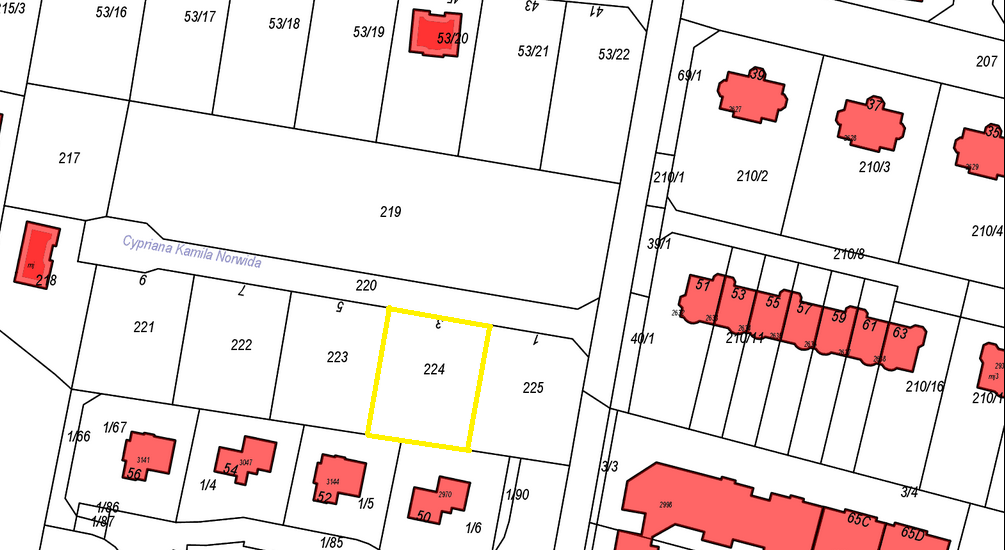 WIDOK NA DZIAŁKĘ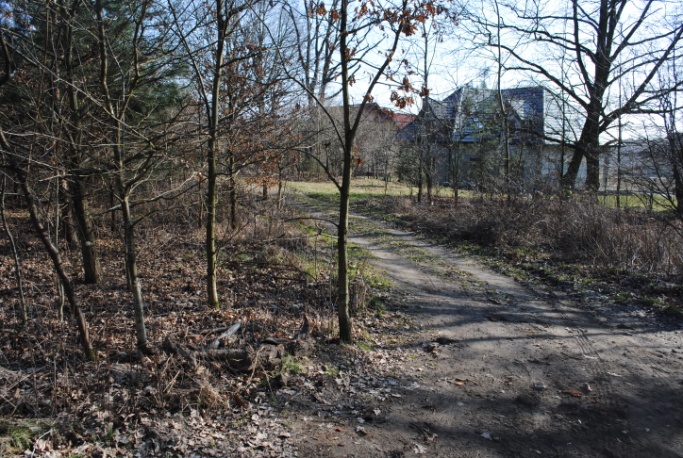 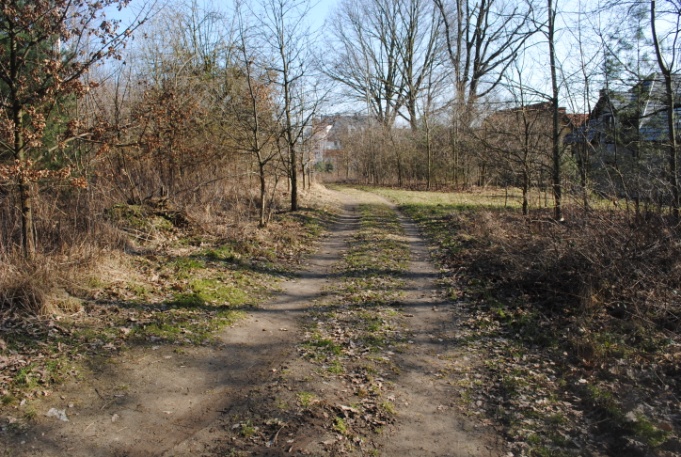 ULICA FREDRY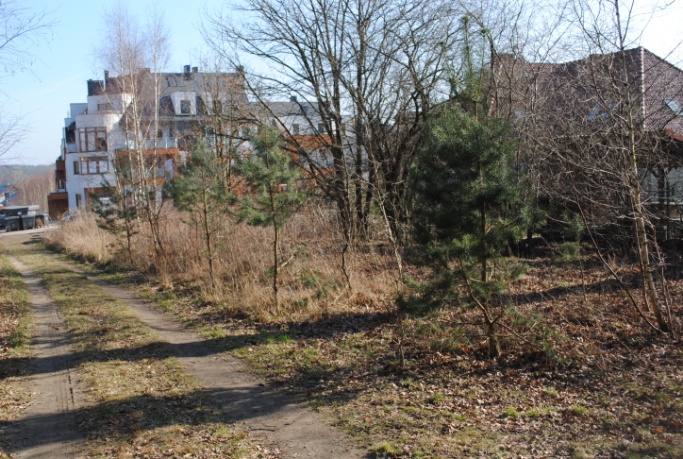 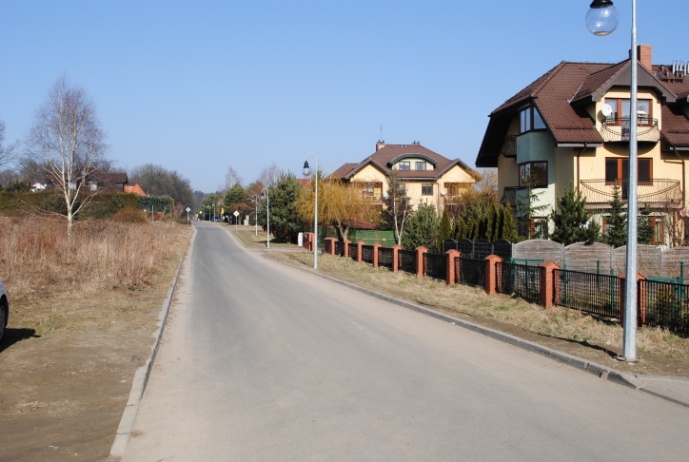 Miejscowy plan zagospodarowania przestrzennego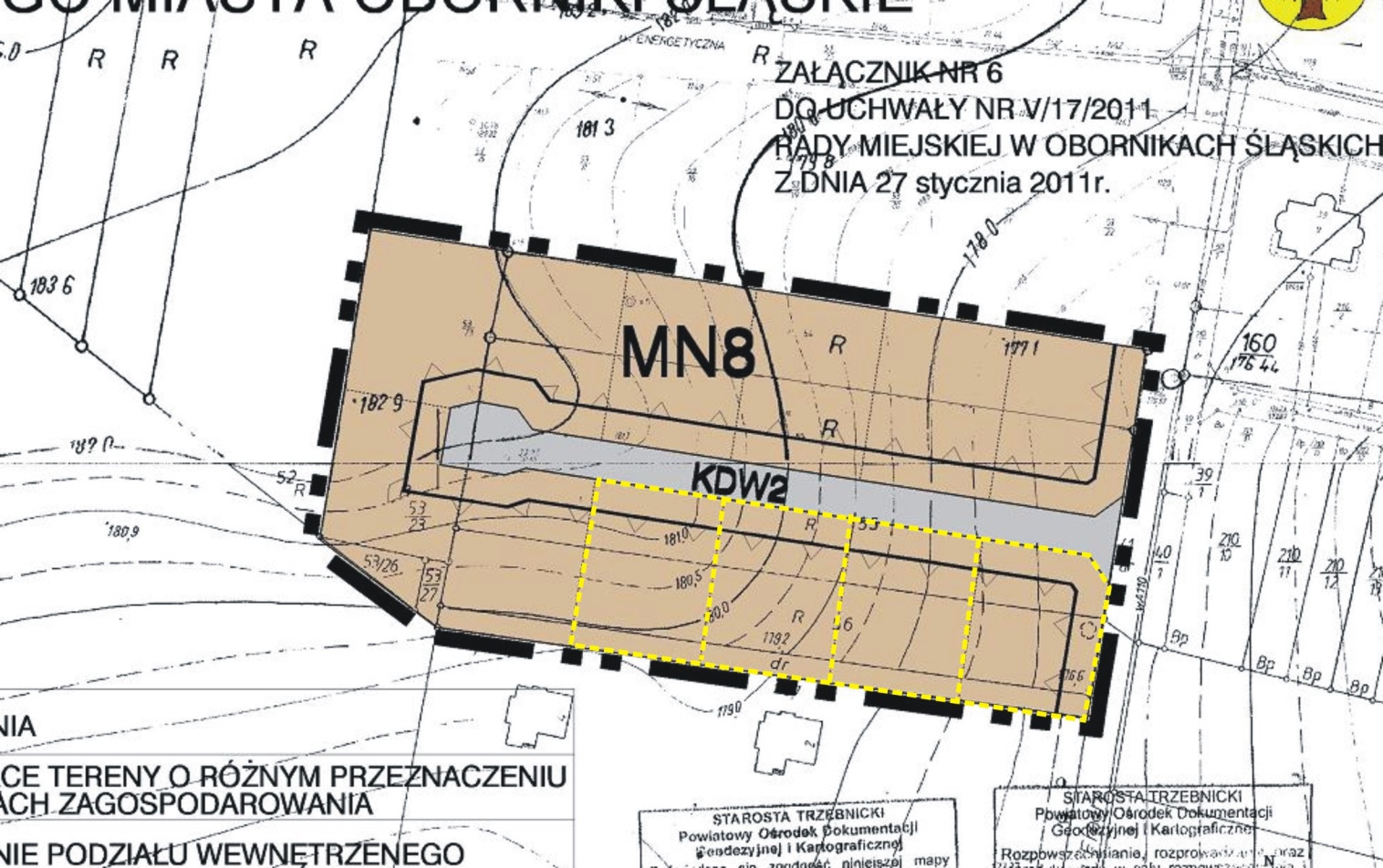 